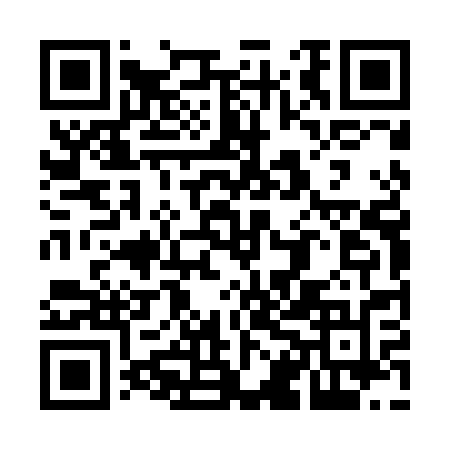 Ramadan times for Tyrowo, PolandMon 11 Mar 2024 - Wed 10 Apr 2024High Latitude Method: Angle Based RulePrayer Calculation Method: Muslim World LeagueAsar Calculation Method: HanafiPrayer times provided by https://www.salahtimes.comDateDayFajrSuhurSunriseDhuhrAsrIftarMaghribIsha11Mon4:064:066:0411:503:405:385:387:2812Tue4:044:046:0211:503:415:405:407:3013Wed4:014:015:5911:503:435:425:427:3314Thu3:583:585:5711:503:445:435:437:3515Fri3:563:565:5411:493:465:455:457:3716Sat3:533:535:5211:493:475:475:477:3917Sun3:503:505:4911:493:495:495:497:4118Mon3:483:485:4711:483:505:515:517:4319Tue3:453:455:4511:483:525:535:537:4520Wed3:423:425:4211:483:535:555:557:4721Thu3:393:395:4011:473:555:565:567:5022Fri3:363:365:3711:473:565:585:587:5223Sat3:333:335:3511:473:586:006:007:5424Sun3:313:315:3211:473:596:026:027:5625Mon3:283:285:3011:464:016:046:047:5926Tue3:253:255:2711:464:026:066:068:0127Wed3:223:225:2511:464:036:076:078:0328Thu3:193:195:2311:454:056:096:098:0629Fri3:163:165:2011:454:066:116:118:0830Sat3:133:135:1811:454:086:136:138:1031Sun4:104:106:1512:445:097:157:159:131Mon4:064:066:1312:445:107:177:179:152Tue4:034:036:1012:445:127:197:199:183Wed4:004:006:0812:445:137:207:209:204Thu3:573:576:0512:435:147:227:229:235Fri3:543:546:0312:435:167:247:249:256Sat3:513:516:0112:435:177:267:269:287Sun3:473:475:5812:425:187:287:289:308Mon3:443:445:5612:425:207:307:309:339Tue3:413:415:5412:425:217:317:319:3610Wed3:373:375:5112:425:227:337:339:38